Information till medlemmarnaTvättstuganNär du tvättar är det viktigt att din bokningscylinder sitter på rätt ställe på bokningstavlan.Varför? Jo, om exemelvis en hantverkare behöver komma in måste vi veta vem som tvättar för att kunna kontakta den personen för att få fatt i nyckeln till tvättstugan.GästparkeringParkeringsplats nummer ett är en gästparkering, vi som bor i föreningen ska inte använda den. BrandriskVi ber alla att se över sina brandvarnare, saknar du brandvarnare uppmanar vi dig att köpa en. Enligt våra stadgar är du skyldig att ha minst en brandvarnare i lägenheten. Vi rekommenderar dig att även köpa en brandfilt och en liten brandsläckare.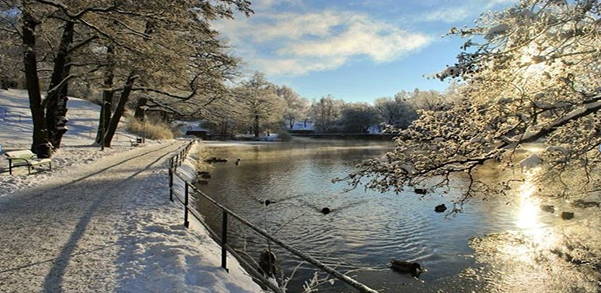 